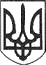 РЕШЕТИЛІВСЬКА МІСЬКА РАДАПОЛТАВСЬКОЇ ОБЛАСТІ(двадцять сьома позачергова сесія восьмого скликання)РІШЕННЯ18 листопада 2022 року							      № 1176 -27-VIIІПро надання дозволу ПРАТ „ВФ УКРАЇНА” на виготовлення проекту землеустрою щодо відведення земельної ділянки на умовах орендиКеруючись Конституцією України, Земельним кодексом України, законами України ,,Про місцеве самоврядування в Україні”, „Про землеустрій”, ,,Про державний земельний кадастр”, ,,Про оренду землі”, та розглянувши клопотання ПРАТ „ВФ Україна”, Решетилівська міська радаВИРІШИЛА:Надати дозвіл ПРАТ „ВФ Україна” на виготовлення проекту землеустрою щодо відведення земельної ділянки комунальної власності орієнтовною площею 0,0150 га, для розміщення та експлуатації об’єктів і споруд телекомунікацій (код згідно КВЦПЗД 13.01), що розташована на території Решетилівської міської територіальної громади в межах населеного пункту       с. Пасічники з подальшою передачею у користування на умовах оренди.Міський голова	О.А. Дядюнова